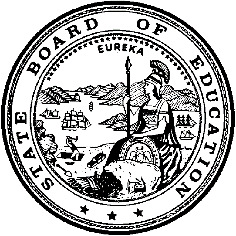 California Department of EducationExecutive OfficeSBE-003 (REV. 11/2017)pptb-lasso-jan19item01California State Board of Education
January 2019 Agenda
Item #03SubjectAdoption of Proposed Revisions to the Local Control and Accountability Plan and Annual Update Template, pursuant to California Education Code sections 52064(g) and 52064(j).Type of ActionAction, InformationSummary of the Issue(s)California Education Code (EC) Section 52064(g) provides the State Board of Education (SBE) with the opportunity to adopt revisions to the Local Control and Accountability Plan and Annual Update (LCAP) template necessary to implement the Local Control Funding Formula (LCFF) Budget Overview for Parents established by EC Section 52064.1; EC Section 52064(j) provides the SBE with the opportunity to adopt revisions to the LCAP template necessary to meet federal requirements. Revisions to the template must be approved by January 31 before the fiscal year during which it is to be used by local educational agencies (LEAs).The California Department of Education (CDE) is proposing edits to the LCAP template for use in the 2019-20 school year. The proposed edits are necessary to address requirements of Section 1111(d) of the Every Student Succeeds Act (ESSA), to reduce duplication of effort for LEAs in completing the LCAP and the LCFF Budget Overview for Parents, and to make minor conforming changes to the Addendum and Appendices in the template. In a continued effort to reduce a duplication of effort, the CDE requests consideration to also remove the Increase or Improved Services prompt from the LCAP Plan Summary section, as this information is addressed fully in the Demonstration of Increased or Improved Services for Unduplicated Pupils section of the LCAP. Section 1111(d)(1)(B) of the ESSA requires that LEAs, in partnership with stakeholders, locally develop and implement a comprehensive support and improvement (CSI) plan to improve student outcomes for each school identified for CSI; among other requirements, Section 1111(d)(1)(B)(v) requires that these plans be approved by the school, the LEA, and the State Educational Agency.California proposes to address this requirement through the local accountability plan process and school planning process. Beginning at the school level, the LEA will work collaboratively with the schoolsite council at each identified school in developing the school plan for student achievement (SPSA); the SPSA includes the CSI planning requirements, and is approved by the governing board of the LEA. At the LEA level, the LEA will report its efforts to support its identified schools in developing, monitoring and evaluating the implementation and effectiveness of the CSI plan within its LCAP Plan Summary, which is subsequently approved by the local county office of education (COE). A list of approved LCAPs with CSI plan summaries will be compiled by the CDE and recommended to the SBE for approval. Addressing ESSA requirements in this way ensures that the LEA remains the locus of responsibility for supporting school improvement; that there is no separate, compliance-oriented school improvement plan; that school improvement strategies align with the overall goals and actions/services for the LEA; and that planning can connect to the accreditation process, reducing duplication of effort for schools and LEAs.To address the LEA requirements of ESSA Section 1111(d), the CDE is proposing that the SBE approve the addition of the following three prompts to the Plan Summary Section of the LCAP template:Identify the schools within the LEA that have been identified for CSI.Describe how the LEA supported the identified schools in developing CSI plans that included a school-level needs assessment, evidence-based interventions, and the identification of any resource inequities to be addressed through the implementation of the CSI plan.Describe how the LEA will monitor and evaluate the implementation and effectiveness of the CSI plan to support student and school improvement.EC Section 52064.1 requires that COEs, school districts, and charter schools develop the LCFF Budget Overview for Parents in conjunction with the LCAP beginning with the 2019-20 LCAP year. Among other things, the LCFF Budget Overview for Parents is required to contain the following:The total projected LCFF revenue for the coming LCAP year;The projected general fund expenditures for the coming LCAP year;The budgeted expenditures for Planned Actions/Services for the coming LCAP year; and A brief description of the activities or programs supported by general fund expenditures that are not included in the LCAP.These requirements are currently included as the Budget Summary within the Plan Summary section of the LCAP template. To support the State Board in minimizing duplication of effort at the local level to the greatest extent possible, as required by EC Section 52064(i), the CDE is proposing that the Budget Summary portion of the Plan Summary be removed from the LCAP template for the 2019-20 LCAP year as these same requirements are included in the LCFF Budget Overview for Parents Template.Attachment 1 of this item provides the current LCAP template adopted by the SBE. Attachment 2 of this item provides the proposed LCAP template being recommended for adoption by the SBE. The proposed CSI prompts are provided on pages two and three of Attachment 2, in place of the Budget Summary prompts being recommended for removal. In addition, the CDE is recommending the SBE adopt the following technical edits and conforming changes to the Addendum and Appendices in the LCAP template:The replacement of the Budget Summary instructions with the Comprehensive Support and Improvement instructions (Attachment 2, page 13)The revision of the requirements in State Priority 4: Pupil Achievement to reflect amendments to EC sections 52060(d)(4) and 52066(d)(4):Removal of the reference to the Academic Performance Index; and Update the reference to the California English Language Development Test to instead reference the English Language Proficiency Assessments for California (Attachment 2, page 21)The revision of the Priorities 5 and 6 Rate Calculation Instructions to align with EC sections 52060(d)(4) and 52066(d)(4) and current calculation methodology (Attachment 2, pages 23-24)RecommendationThe CDE recommends that the SBE adopt the proposed Revised LCAP and Annual Update Template (Attachment 2) and allow the CDE, in collaboration with SBE staff, to make any necessary typographical or formatting corrections as the document is prepared for posting on the CDE website.Brief History of Key IssuesIn December 2015, President Obama signed the ESSA, reauthorizing the federal Elementary and Secondary Education Act; On July 12, 2018, Secretary of Education, Betsy DeVos, approved California’s ESSA State Plan.In June 2018, the passage of Assembly Bill 1808 eliminated the Academic Performance Index (API). The API is currently referenced within State Priority 4 in the Addendum to the LCAP template. In July 2018, the passage of AB 1808 added EC Section 52064.1, which requires that COEs, school districts, and charter schools develop the LCFF Budget Overview for Parents in conjunction with the LCAP. The LCFF Budget Overview for Parents must be developed in conjunction with, and attached as a cover to, the LCAP, must be included in the review and approval of the LCAP, and must be posted on the homepage of the LEA’s website with the LCAP.Summary of Previous State Board of Education Discussion and ActionIn November 2016, the SBE adopted the proposed Revised LCAP and Annual Update Template and allowed the CDE, in collaboration with SBE staff, to make any necessary typographical or formatting corrections as the document is prepared for posting on the CDE Website. (https://www.cde.ca.gov/be/ag/ag/yr16/documents/nov16item04.doc)In July 2016, the SBE directed the CDE to continue with the development of a revised template for the LCAP and the Annual Update based on the assumptions that the revised LCAP and Annual Update Template would include a Plan Summary section for completion by all LEAs and would be effective for a period of three years inclusive, and be updated annually, as required [consistent with EC sections 52060(b) and 52066(b), and EC sections 52061 and 52067]. (https://www.cde.ca.gov/be/ag/ag/yr16/documents/jul16item03.doc) In May 2016, the SBE directed the CDE to proceed with the development of a revised template for the LCAP and the Annual Update using the identified overarching design principles. (https://www.cde.ca.gov/be/ag/ag/yr16/documents/may16item03.doc)  Fiscal Analysis (as appropriate)None.Attachment(s)Attachment 1: Current Local Control and Accountability Plan and Annual Update Template (25 pages)Attachment 2: Proposed Revisions to the Local Control and Accountability Plan and Annual Update Template (24 pages)